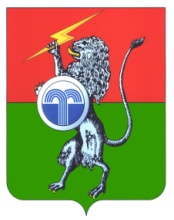 ГЛАВАМУНИЦИПАЛЬНОГО ОБРАЗОВАНИЯЮГО-ВОСТОЧНОЕ СУВОРОВСКОГО РАЙОНАПОСТАНОВЛЕНИЕО проекте решения Собрания депутатов муниципального образования Юго-Восточное Суворовского района «О внесении изменений и дополнений в Устав муниципального образования Юго-Восточное Суворовского района»На основании статьи 21 Устава муниципального образования Юго-Восточное Суворовского района ПОСТАНОВЛЯЮ:1. Вынести проект решения Собрания депутатов муниципального образования Юго-Восточное Суворовского района «О внесении изменений и дополнений в Устав муниципального образования Юго-Восточное Суворовского района» на публичные слушания (приложение 1).2. Назначить проведение публичных слушаний по проекту решения на 02 марта 2018 г.Установить:- время проведения публичных слушаний 15-00;- место проведения: г. Суворов, пл. Победы, д. 2 (администрация муниципального образования Юго-Восточное Суворовского района).3. Создать организационный комитет по подготовке, проведению публичных слушаний в количестве 5 человек (приложение 2).4. Установить место расположения организационного комитета по адресу: г. Суворов, пл. Победы, д.2.5. Настоящее постановление опубликовать в средствах массовой информации с одновременным опубликованием (обнародованием) порядка учета предложений по проекту указанного правового акта, а также порядка участия граждан в его обсуждении.6. Постановление вступает в силу со дня его официального опубликования.Приложение 1к постановлению главы муниципального образованияЮго-Восточное Суворовского районаот 12.02.2018 г. № 1Проект решения Собрания депутатов муниципального образования Юго-Восточное Суворовского района «О внесении изменений и дополнений в Устав муниципального образования Юго-Восточное Суворовского района»В целях приведения Устава муниципального образования Юго-Восточное Суворовского района в соответствие с действующим законодательством, учитывая результаты публичных слушаний, Собрание депутатов муниципального образования Юго-Восточное Суворовского района РЕШИЛО:1. Внести в Устав муниципального образования Юго-Восточное Суворовского района (далее - Устав) следующие изменения и дополнения:1.1. Пункт 9 части 2 статьи 7 изложить в следующей редакции:«9) утверждение правил благоустройства территории муниципального образования, осуществление контроля за их соблюдением, организация благоустройства территории муниципального образования в соответствии с указанными правилами;»;1.2. Пункт 12 части 1 статьи 8 признать утратившим силу;1.3. В части 1 статьи 9:а) часть дополнить пунктом 7.1 следующего содержания:«7.1) полномочиями в сфере стратегического планирования, предусмотренными Федеральным законом от 28.06.2014 №172-ФЗ «О стратегическом планировании в Российской Федерации»;»;б) пункт 9 изложить в следующей редакции:«9) организация сбора статистических показателей, характеризующих состояние экономики и социальной сферы муниципального образования, и предоставление указанных данных органам государственной власти в порядке, установленном Правительством Российской Федерации».1.4. Часть 1 статьи 17 изложить в следующей редакции:«1. В случаях, предусмотренных Федеральным законам от 06.10.2003 №131-ФЗ «Об общих принципах организации местного самоуправления в Российской Федерации», сход граждан может проводиться:1) в населенном пункте по вопросу изменения границ муниципального образования, в состав которого входит указанный населенный пункт, влекущего отнесение территории указанного населенного пункта к территории другого поселения;2) в населенном пункте, входящем в состав муниципального образования, по вопросу введения и использования средств самообложения граждан на территории данного населенного пункта.»;1.5. Статью 21 изложить в следующей редакции:«Статья 21. Публичные слушания, общественные обсуждения1. Для обсуждения проектов муниципальных правовых актов по вопросам местного значения с участием жителей муниципального образования Собранием депутатов муниципального образования, главой муниципального образования могут проводиться публичные слушания.2. Публичные слушания проводятся по инициативе населения, Собрания депутатов муниципального образования или главы муниципального образования.Публичные слушания, проводимые по инициативе населения или Собрания депутатов муниципального образования, назначаются Собранием депутатов муниципального образования, а по инициативе главы муниципального образования - главой муниципального образования.3. На публичные слушания должны выноситься:1) проект устава муниципального образования, а также проект муниципального нормативного правового акта о внесении изменений и дополнений в данный устав, кроме случаев, когда в устав муниципального образования вносятся изменения в форме точного воспроизведения положений Конституции Российской Федерации, федеральных законов, Устава (Основного Закона) Тульской области или законов Тульской области в целях приведения данного устава в соответствие с этими нормативными правовыми актами;2) проект местного бюджета и отчет о его исполнении;3) проект стратегии социально-экономического развития муниципального образования;4) вопросы о преобразовании муниципального образования, за исключением случаев, если в соответствии со статьей 13 Федерального закона от 06.10.2003 № 131-ФЗ «Об общих принципах организации местного самоуправления в Российской Федерации» для преобразования муниципального образования требуется получение согласия населения муниципального образования, выраженного путем голосования либо на сходах граждан.4. Порядок организации и проведения публичных слушаний по проектам и вопросам, указанным в части 3 настоящей статьи, определяется Положением о публичных слушаниях, утверждаемым Собранием депутатов муниципального образования.5. По проектам генеральных планов, проектам правил землепользования и застройки, проектам планировки территории, проектам межевания территории, проектам правил благоустройства территорий, проектам, предусматривающим внесение изменений в один из указанных утвержденных документов, проектам решений о предоставлении разрешения на условно разрешенный вид использования земельного участка или объекта капитального строительства, проектам решений о предоставлении разрешения на отклонение от предельных параметров разрешенного строительства, реконструкции объектов капитального строительства, вопросам изменения одного вида разрешенного использования земельных участков и объектов капитального строительства на другой вид такого использования при отсутствии утвержденных правил землепользования и застройки проводятся общественные обсуждения или публичные слушания, порядок организации и проведения которых определяется нормативным правовым актом Собрания депутатов муниципального образования  с учетом положений законодательства о градостроительной деятельности.6. Заключения о результатах общественных обсуждений или публичных слушаний подлежит официальному опубликованию (обнародованию).»;1.6. В статье 29:а) пункт 4 части 1 изложить в следующей редакции:«4) утверждение стратегии социально-экономического развития муниципального образования;»;б) часть 1 дополнить пунктом 11 следующего содержания:«11) утверждение правил благоустройства территории муниципального образования.»;1.7. Часть 3 статьи 35 изложить в следующей редакции:«3. В случае, если глава муниципального образования, полномочия которого прекращены досрочно на основании правового акта Губернатора Тульской области об отрешении от должности главы муниципального образования либо на основании решения Собрания депутатов муниципального образования об удалении главы муниципального образования в отставку, обжалует данные правовой акт или решение в судебном порядке, Собрание депутатов муниципального образования не вправе принимать решение об избрании главы муниципального образования, до вступления решения суда в законную силу.».1.8. Часть 3 статьи 44 изложить в следующей редакции:«3. Для замещения должностей муниципальной службы требуется соответствие квалификационным требованиям к уровню профессионального образования, стажу муниципальной службы или работы по специальности, направлению подготовки, знаниям и умениям, которые необходимы для исполнения должностных обязанностей, а также при наличии соответствующего решения представителя нанимателя (работодателя) – к специальности, направлению подготовки.»;1.9. В статье 59:а) часть 1 после слов «муниципального образования» дополнить словами «(населенного пункта, входящего в состав поселения)»;б) часть 2 изложить в следующей редакции:«2. Вопросы введения и использования указанных в части 1 настоящей статьи разовых платежей граждан решаются на местном референдуме, а в случаях, предусмотренных пунктом 4.1 части 1 статьи 25.1 Федерального закона 06.10.2003 №131-ФЗ «Об общих принципах организации местного самоуправления в Российской Федерации», на сходе граждан.».2. Настоящее решение направить в Управление Министерства юстиции Российской Федераций по Тульской области для государственной регистрации.3. Настоящее решение вступает в силу со дня официального опубликования после его государственной регистрации за исключением пункта 1.2. части 1 настоящего решения, вступающего в силу с 03.06.20018.».Приложение 2к постановлению главымуниципального образованияЮго-Восточное Суворовского районаот 12.02.2018 г. № 1Состав организационного комитета по подготовке и проведению публичных слушаний по проекту решения Собрания депутатов муниципального образования Юго-Восточное Суворовского района «О внесении изменений и дополнений в Устав муниципального образования Юго-Восточное Суворовского района»Порядок учета предложений по проекту решения Собрания депутатов муниципального образования Юго-Восточное Суворовского района и участия граждан в его обсуждении1. Настоящий Порядок разработан в соответствии с пунктом 4 статьи 44 Федерального закона от 06.10.2003 года № 131-ФЗ «Об общих принципах организации местного самоуправления в Российской Федерации» и определяет учет предложений граждан, поступивших при обсуждении проекта решения Собрания депутатов муниципального образования Юго-Восточное Суворовского района и участия граждан в его обсуждении.2. Граждане участвуют в обсуждении проекта посредством публичных слушаний.3. Учету подлежат предложения граждан, обладающих активным избирательным правом на муниципальных выборах.4. Предложения граждан оформляются в письменном виде и направляются в Собрание депутатов муниципального образования в течение 10 дней после опубликования отчета в районной газете. Предложения учитываются путем их реализации Собранием депутатов муниципального образования Юго-Восточное Суворовского района и должны быть оформлены согласно приложению к настоящему Порядку.5. Поступившие предложения граждан рассматриваются на заседании организационного комитета по подготовке и проведению публичных слушаний по отчету (далее организационный комитет), образуемого решением Собрания депутатов муниципального образования Юго-Восточное Суворовского района из числа: депутатов Собрания депутатов муниципального образования Юго-Восточное Суворовского района, представителей администрации муниципального образования Юго-Восточное Суворовского района и общественности.6. Предложения к проекту решения, внесенные с нарушением срока и формы, предусмотренные настоящим Порядком, по решению организационного комитета, не рассматриваются.7. По итогам рассмотрения каждого предложения организационного комитета принимает решение о включении предложения в проект решения, либо об отклонении предложения.Решение принимается большинством голосов и оформляется протоколом.8. Организационный комитет представляет в Собрание депутатов муниципального образования Юго-Восточное Суворовского района проект решения вместе с информацией о количестве поступивших в ходе публичных слушаний предложений к проекту решения и результатах их рассмотрения.________________Предложения по проекту решения Собрания депутатов муниципального образования Юго-Восточное Суворовского районаФамилия, имя, отчество гражданина___________________________________Год рождения__________________________________адрес места жительства____________________________подпись и дата.___________________________________________________от 12 февраля 2018 г. № 1Главамуниципального образованияЮго-Восточное СуворовскогорайонаМ.И. ВяткинаГлава муниципальногообразования Юго-Восточное Суворовского районаМ.И. Вяткина1Хромов Виктор Алексеевичпредседатель оргкомитета заместитель главы администрации муниципального образования Юго-Восточное Суворовского района2Струкова Юлия Викторовна-Секретарь оргкомитета, консультант делопроизводства администрации муниципального образования Юго-Восточное Суворовского районаЧлены оргкомитета:3Матвеева Татьяна Дмитриевна-Главный бухгалтер администрации муниципального образования Юго-Восточное Суворовского района4Синицына Ксения Юрьевна-начальник сектора имущественных и земельных отношений администрации муниципального образования Юго-Восточное Суворовского района5Мешакина Анастасия Сергеевна-инспектор сектора имущественных и земельных отношений администрации муниципального образования Юго-Восточное Суворовского района№ п\пГлава, статья, пункт, подпункт, абзацТекст проекта решенияТекст поправкиТекст проекта решения с учетом поправкиПримечание